                                  __________________________        ______________________                                     Firma Titular o Autorizado de la Empresa                                               Aclaración                            ____________________________________           ________________________                                                                                                                 Firma Titular o Autorizado de la Empresa                                                                         Aclaración                          _____________________________		__________________	                                   Firma Titular o Autorizado de la Empresa                                               Aclaración(1)Formato de Número de Celular  - (2) Compañía Telefónica: Movistar-Personal-Claro –Nextel – Otra Empresa – (3) E-Cheq Atributos: (1) Endoso                                          _____________________________	__________________     _______________________________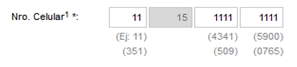                              Firma Titular o Autorizado de la Empresa                                       Aclaración			Firma Responsable Plataforma Comercial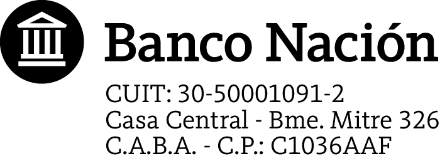 SERVICIO NACIÓN EMPRESA 24 – SOLICITUD DE ADHESIÓN/BAJA/MODIFICACIONSERVICIO NACIÓN EMPRESA 24 – SOLICITUD DE ADHESIÓN/BAJA/MODIFICACIONSERVICIO NACIÓN EMPRESA 24 – SOLICITUD DE ADHESIÓN/BAJA/MODIFICACIONSERVICIO NACIÓN EMPRESA 24 – SOLICITUD DE ADHESIÓN/BAJA/MODIFICACIONSERVICIO NACIÓN EMPRESA 24 – SOLICITUD DE ADHESIÓN/BAJA/MODIFICACIONSERVICIO NACIÓN EMPRESA 24 – SOLICITUD DE ADHESIÓN/BAJA/MODIFICACIONSERVICIO NACIÓN EMPRESA 24 – SOLICITUD DE ADHESIÓN/BAJA/MODIFICACIONSERVICIO NACIÓN EMPRESA 24 – SOLICITUD DE ADHESIÓN/BAJA/MODIFICACIONSERVICIO NACIÓN EMPRESA 24 – SOLICITUD DE ADHESIÓN/BAJA/MODIFICACIONSERVICIO NACIÓN EMPRESA 24 – SOLICITUD DE ADHESIÓN/BAJA/MODIFICACION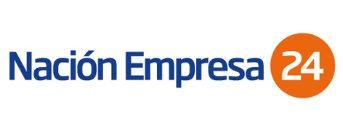 C.U.I.T. C.U.I.T. C.U.I.T. C.U.I.T. C.U.I.T. C.U.I.T. C.U.I.T. C.U.I.T. C.U.I.T. C.U.I.T. C.U.I.T. C.U.I.T. C.U.I.T. C.U.I.T. Producto:MódulosMódulosAlta1--Producto: Básico                   Full Básico                   FullBaja1--Producto: Básico                   Full Básico                   FullModificación1Datos de la EmpresaDatos de la EmpresaDatos de la EmpresaDatos de la EmpresaDatos de la EmpresaDatos de la EmpresaDatos de la EmpresaDatos de la EmpresaDatos de la EmpresaDatos de la EmpresaDatos de la EmpresaDatos de la EmpresaDatos de la EmpresaDatos de la EmpresaDatos de la EmpresaDatos de la EmpresaDatos de la EmpresaDatos de la EmpresaDatos de la EmpresaDatos de la EmpresaDatos de la EmpresaDatos de la EmpresaDatos de la EmpresaDatos de la EmpresaDatos de la EmpresaDatos de la EmpresaDatos de la EmpresaDatos de la EmpresaDatos de la EmpresaRazón Social:     Razón Social:     Razón Social:     Razón Social:     Razón Social:     Razón Social:     Correo Electrónico:      Correo Electrónico:      Correo Electrónico:      Correo Electrónico:      Correo Electrónico:      Correo Electrónico:      Correo Electrónico:      Correo Electrónico:      Correo Electrónico:      Correo Electrónico:      Correo Electrónico:      Correo Electrónico:      Correo Electrónico:      Correo Electrónico:      Correo Electrónico:      Correo Electrónico:      Correo Electrónico:      Correo Electrónico:      Correo Electrónico:      Correo Electrónico:      Correo Electrónico:      Correo Electrónico:      Correo Electrónico:      Calle:N°     N°     N°     N°     N°     N°     N°     N°     Piso:       Piso:       Piso:       Piso:       Piso:       Piso:       Piso:       Oficina:       Oficina:       Oficina:       Oficina:       Oficina:       Oficina:       Localidad:      Localidad:      Provincia:C.Postal:Sucursal BNASucursal BNASucursal BNACódigo SucCódigo SucCódigo SucCódigo SucNombre SucursalNombre SucursalNombre SucursalNombre SucursalNombre SucursalNombre SucursalNombre SucursalNombre SucursalNombre SucursalNombre SucursalNombre SucursalNombre SucursalNombre SucursalNombre SucursalLocalidad:      Localidad:      Provincia:C.Postal:Sucursal BNASucursal BNASucursal BNATeléfono 1:      Teléfono 1:      Int.:      Teléfono 2:Int.:      Int.:      Celular Celular 015-Cuentas a declararCuentas a declararCuentas a declararCuentas a declararCuentas a declararCuentas a declararCuentas a declararCuentas a declararCuentas a declararCuentas a declararCuentas a declararCuentas a declararCuentas a declararCuentas a declararCuentas a declararCuentas a declararCuentas a declararCuentas a declararCuentas a declararCuentas a declararCuentas a declararCuentas a declararCuentas a declararCuentas a declararCuentas a declararCuentas a declararCuentas a declararCuentas a declararCuentas a declararCuentas a declararCuentas a declararCuentas a declararCuentas a declararCuentas a declararCuentas a declararCuentas a declararCuentas a declararCuentas a declararCuentas a declararCuentas a declararCuentas a declararCuentas a declararCuentas a declararCuentas a declararCuentas a declararCuentas a declararCuentas a declararCuentas a declararCuentas a declararNro. de Ref.Tipo cuentaMonedaSUCURSALCODIGO SUCURSALCODIGO SUCURSALCODIGO SUCURSALCODIGO SUCURSALNÚMERO DE CUENTANÚMERO DE CUENTANÚMERO DE CUENTANÚMERO DE CUENTANÚMERO DE CUENTANÚMERO DE CUENTANÚMERO DE CUENTANÚMERO DE CUENTANÚMERO DE CUENTANÚMERO DE CUENTAAcepta DébitoAcepta DébitoAcepta DébitoC.B.U.C.B.U.C.B.U.C.B.U.C.B.U.C.B.U.C.B.U.C.B.U.C.B.U.C.B.U.C.B.U.C.B.U.C.B.U.C.B.U.C.B.U.C.B.U.C.B.U.C.B.U.C.B.U.C.B.U.C.B.U.C.B.U.C.B.U.C.B.U.C.B.U.C.B.U.C.B.U.C.B.U.Nro. de Ref.Tipo cuentaMonedaSUCURSALCODIGO SUCURSALCODIGO SUCURSALCODIGO SUCURSALCODIGO SUCURSALNÚMERO DE CUENTANÚMERO DE CUENTANÚMERO DE CUENTANÚMERO DE CUENTANÚMERO DE CUENTANÚMERO DE CUENTANÚMERO DE CUENTANÚMERO DE CUENTANÚMERO DE CUENTANÚMERO DE CUENTASiNoNoC.B.U.C.B.U.C.B.U.C.B.U.C.B.U.C.B.U.C.B.U.C.B.U.C.B.U.C.B.U.C.B.U.C.B.U.C.B.U.C.B.U.C.B.U.C.B.U.C.B.U.C.B.U.C.B.U.C.B.U.C.B.U.C.B.U.C.B.U.C.B.U.C.B.U.C.B.U.C.B.U.C.B.U.                                 CUENTA PRINCIPAL (Cuenta en PESOS en la cual se debitará el costo del servicio)                                 CUENTA PRINCIPAL (Cuenta en PESOS en la cual se debitará el costo del servicio)                                 CUENTA PRINCIPAL (Cuenta en PESOS en la cual se debitará el costo del servicio)                                 CUENTA PRINCIPAL (Cuenta en PESOS en la cual se debitará el costo del servicio)                                 CUENTA PRINCIPAL (Cuenta en PESOS en la cual se debitará el costo del servicio)                                 CUENTA PRINCIPAL (Cuenta en PESOS en la cual se debitará el costo del servicio)                                 CUENTA PRINCIPAL (Cuenta en PESOS en la cual se debitará el costo del servicio)                                 CUENTA PRINCIPAL (Cuenta en PESOS en la cual se debitará el costo del servicio)                                 CUENTA PRINCIPAL (Cuenta en PESOS en la cual se debitará el costo del servicio)                                 CUENTA PRINCIPAL (Cuenta en PESOS en la cual se debitará el costo del servicio)                                 CUENTA PRINCIPAL (Cuenta en PESOS en la cual se debitará el costo del servicio)                                 CUENTA PRINCIPAL (Cuenta en PESOS en la cual se debitará el costo del servicio)                                 CUENTA PRINCIPAL (Cuenta en PESOS en la cual se debitará el costo del servicio)                                 CUENTA PRINCIPAL (Cuenta en PESOS en la cual se debitará el costo del servicio)                                 CUENTA PRINCIPAL (Cuenta en PESOS en la cual se debitará el costo del servicio)                                 CUENTA PRINCIPAL (Cuenta en PESOS en la cual se debitará el costo del servicio)                                 CUENTA PRINCIPAL (Cuenta en PESOS en la cual se debitará el costo del servicio)                                 CUENTA PRINCIPAL (Cuenta en PESOS en la cual se debitará el costo del servicio)                                 CUENTA PRINCIPAL (Cuenta en PESOS en la cual se debitará el costo del servicio)                                 CUENTA PRINCIPAL (Cuenta en PESOS en la cual se debitará el costo del servicio)                                 CUENTA PRINCIPAL (Cuenta en PESOS en la cual se debitará el costo del servicio)                                 CUENTA PRINCIPAL (Cuenta en PESOS en la cual se debitará el costo del servicio)                                 CUENTA PRINCIPAL (Cuenta en PESOS en la cual se debitará el costo del servicio)                                 CUENTA PRINCIPAL (Cuenta en PESOS en la cual se debitará el costo del servicio)                                 CUENTA PRINCIPAL (Cuenta en PESOS en la cual se debitará el costo del servicio)                                 CUENTA PRINCIPAL (Cuenta en PESOS en la cual se debitará el costo del servicio)                                 CUENTA PRINCIPAL (Cuenta en PESOS en la cual se debitará el costo del servicio)                                 CUENTA PRINCIPAL (Cuenta en PESOS en la cual se debitará el costo del servicio)                                 CUENTA PRINCIPAL (Cuenta en PESOS en la cual se debitará el costo del servicio)                                 CUENTA PRINCIPAL (Cuenta en PESOS en la cual se debitará el costo del servicio)                                 CUENTA PRINCIPAL (Cuenta en PESOS en la cual se debitará el costo del servicio)                                 CUENTA PRINCIPAL (Cuenta en PESOS en la cual se debitará el costo del servicio)                                 CUENTA PRINCIPAL (Cuenta en PESOS en la cual se debitará el costo del servicio)                                 CUENTA PRINCIPAL (Cuenta en PESOS en la cual se debitará el costo del servicio)                                 CUENTA PRINCIPAL (Cuenta en PESOS en la cual se debitará el costo del servicio)                                 CUENTA PRINCIPAL (Cuenta en PESOS en la cual se debitará el costo del servicio)                                 CUENTA PRINCIPAL (Cuenta en PESOS en la cual se debitará el costo del servicio)                                 CUENTA PRINCIPAL (Cuenta en PESOS en la cual se debitará el costo del servicio)                                 CUENTA PRINCIPAL (Cuenta en PESOS en la cual se debitará el costo del servicio)                                 CUENTA PRINCIPAL (Cuenta en PESOS en la cual se debitará el costo del servicio)                                 CUENTA PRINCIPAL (Cuenta en PESOS en la cual se debitará el costo del servicio)                                 CUENTA PRINCIPAL (Cuenta en PESOS en la cual se debitará el costo del servicio)                                 CUENTA PRINCIPAL (Cuenta en PESOS en la cual se debitará el costo del servicio)                                 CUENTA PRINCIPAL (Cuenta en PESOS en la cual se debitará el costo del servicio)                                 CUENTA PRINCIPAL (Cuenta en PESOS en la cual se debitará el costo del servicio)                                 CUENTA PRINCIPAL (Cuenta en PESOS en la cual se debitará el costo del servicio)                                 CUENTA PRINCIPAL (Cuenta en PESOS en la cual se debitará el costo del servicio)                                 CUENTA PRINCIPAL (Cuenta en PESOS en la cual se debitará el costo del servicio)                                 CUENTA PRINCIPAL (Cuenta en PESOS en la cual se debitará el costo del servicio)1$SiSi                                 OTRAS CUENTAS PROPIAS BNA ($ o u$s)                                 OTRAS CUENTAS PROPIAS BNA ($ o u$s)                                 OTRAS CUENTAS PROPIAS BNA ($ o u$s)                                 OTRAS CUENTAS PROPIAS BNA ($ o u$s)                                 OTRAS CUENTAS PROPIAS BNA ($ o u$s)                                 OTRAS CUENTAS PROPIAS BNA ($ o u$s)                                 OTRAS CUENTAS PROPIAS BNA ($ o u$s)                                 OTRAS CUENTAS PROPIAS BNA ($ o u$s)                                 OTRAS CUENTAS PROPIAS BNA ($ o u$s)                                 OTRAS CUENTAS PROPIAS BNA ($ o u$s)                                 OTRAS CUENTAS PROPIAS BNA ($ o u$s)                                 OTRAS CUENTAS PROPIAS BNA ($ o u$s)                                 OTRAS CUENTAS PROPIAS BNA ($ o u$s)                                 OTRAS CUENTAS PROPIAS BNA ($ o u$s)                                 OTRAS CUENTAS PROPIAS BNA ($ o u$s)                                 OTRAS CUENTAS PROPIAS BNA ($ o u$s)                                 OTRAS CUENTAS PROPIAS BNA ($ o u$s)                                 OTRAS CUENTAS PROPIAS BNA ($ o u$s)                                 OTRAS CUENTAS PROPIAS BNA ($ o u$s)                                 OTRAS CUENTAS PROPIAS BNA ($ o u$s)                                 OTRAS CUENTAS PROPIAS BNA ($ o u$s)                                 OTRAS CUENTAS PROPIAS BNA ($ o u$s)                                 OTRAS CUENTAS PROPIAS BNA ($ o u$s)                                 OTRAS CUENTAS PROPIAS BNA ($ o u$s)                                 OTRAS CUENTAS PROPIAS BNA ($ o u$s)                                 OTRAS CUENTAS PROPIAS BNA ($ o u$s)                                 OTRAS CUENTAS PROPIAS BNA ($ o u$s)                                 OTRAS CUENTAS PROPIAS BNA ($ o u$s)                                 OTRAS CUENTAS PROPIAS BNA ($ o u$s)                                 OTRAS CUENTAS PROPIAS BNA ($ o u$s)                                 OTRAS CUENTAS PROPIAS BNA ($ o u$s)                                 OTRAS CUENTAS PROPIAS BNA ($ o u$s)                                 OTRAS CUENTAS PROPIAS BNA ($ o u$s)                                 OTRAS CUENTAS PROPIAS BNA ($ o u$s)                                 OTRAS CUENTAS PROPIAS BNA ($ o u$s)                                 OTRAS CUENTAS PROPIAS BNA ($ o u$s)                                 OTRAS CUENTAS PROPIAS BNA ($ o u$s)                                 OTRAS CUENTAS PROPIAS BNA ($ o u$s)                                 OTRAS CUENTAS PROPIAS BNA ($ o u$s)                                 OTRAS CUENTAS PROPIAS BNA ($ o u$s)                                 OTRAS CUENTAS PROPIAS BNA ($ o u$s)                                 OTRAS CUENTAS PROPIAS BNA ($ o u$s)                                 OTRAS CUENTAS PROPIAS BNA ($ o u$s)                                 OTRAS CUENTAS PROPIAS BNA ($ o u$s)                                 OTRAS CUENTAS PROPIAS BNA ($ o u$s)                                 OTRAS CUENTAS PROPIAS BNA ($ o u$s)                                 OTRAS CUENTAS PROPIAS BNA ($ o u$s)                                 OTRAS CUENTAS PROPIAS BNA ($ o u$s)                                 OTRAS CUENTAS PROPIAS BNA ($ o u$s) 2 SN 3 SN 4 SN 5 SN 6 SNSERVICIO NACIÓN EMPRESA 24 – SOLICITUD DE ADHESIÓN/BAJA/MODIFICACIONSERVICIO NACIÓN EMPRESA 24 – SOLICITUD DE ADHESIÓN/BAJA/MODIFICACIONSERVICIO NACIÓN EMPRESA 24 – SOLICITUD DE ADHESIÓN/BAJA/MODIFICACIONSERVICIO NACIÓN EMPRESA 24 – SOLICITUD DE ADHESIÓN/BAJA/MODIFICACIONSERVICIO NACIÓN EMPRESA 24 – SOLICITUD DE ADHESIÓN/BAJA/MODIFICACIONSERVICIO NACIÓN EMPRESA 24 – SOLICITUD DE ADHESIÓN/BAJA/MODIFICACIONSERVICIO NACIÓN EMPRESA 24 – SOLICITUD DE ADHESIÓN/BAJA/MODIFICACIONSERVICIO NACIÓN EMPRESA 24 – SOLICITUD DE ADHESIÓN/BAJA/MODIFICACIONSERVICIO NACIÓN EMPRESA 24 – SOLICITUD DE ADHESIÓN/BAJA/MODIFICACIONSERVICIO NACIÓN EMPRESA 24 – SOLICITUD DE ADHESIÓN/BAJA/MODIFICACIONSERVICIO NACIÓN EMPRESA 24 – SOLICITUD DE ADHESIÓN/BAJA/MODIFICACIONSERVICIO NACIÓN EMPRESA 24 – SOLICITUD DE ADHESIÓN/BAJA/MODIFICACIONSERVICIO NACIÓN EMPRESA 24 – SOLICITUD DE ADHESIÓN/BAJA/MODIFICACIONSERVICIO NACIÓN EMPRESA 24 – SOLICITUD DE ADHESIÓN/BAJA/MODIFICACIONSERVICIO NACIÓN EMPRESA 24 – SOLICITUD DE ADHESIÓN/BAJA/MODIFICACIONSERVICIO NACIÓN EMPRESA 24 – SOLICITUD DE ADHESIÓN/BAJA/MODIFICACIONSERVICIO NACIÓN EMPRESA 24 – SOLICITUD DE ADHESIÓN/BAJA/MODIFICACIONSERVICIO NACIÓN EMPRESA 24 – SOLICITUD DE ADHESIÓN/BAJA/MODIFICACIONSERVICIO NACIÓN EMPRESA 24 – SOLICITUD DE ADHESIÓN/BAJA/MODIFICACIONSERVICIO NACIÓN EMPRESA 24 – SOLICITUD DE ADHESIÓN/BAJA/MODIFICACIONSERVICIO NACIÓN EMPRESA 24 – SOLICITUD DE ADHESIÓN/BAJA/MODIFICACIONSERVICIO NACIÓN EMPRESA 24 – SOLICITUD DE ADHESIÓN/BAJA/MODIFICACIONSERVICIO NACIÓN EMPRESA 24 – SOLICITUD DE ADHESIÓN/BAJA/MODIFICACIONSERVICIO NACIÓN EMPRESA 24 – SOLICITUD DE ADHESIÓN/BAJA/MODIFICACIONSERVICIO NACIÓN EMPRESA 24 – SOLICITUD DE ADHESIÓN/BAJA/MODIFICACIONSERVICIO NACIÓN EMPRESA 24 – SOLICITUD DE ADHESIÓN/BAJA/MODIFICACIONSERVICIO NACIÓN EMPRESA 24 – SOLICITUD DE ADHESIÓN/BAJA/MODIFICACIONSERVICIO NACIÓN EMPRESA 24 – SOLICITUD DE ADHESIÓN/BAJA/MODIFICACIONC.U.I.T. C.U.I.T. C.U.I.T. C.U.I.T. C.U.I.T. C.U.I.T. C.U.I.T. C.U.I.T. C.U.I.T. C.U.I.T. C.U.I.T. C.U.I.T. C.U.I.T. C.U.I.T. C.U.I.T. C.U.I.T. C.U.I.T. C.U.I.T. C.U.I.T. C.U.I.T. C.U.I.T. C.U.I.T. C.U.I.T. C.U.I.T. C.U.I.T. C.U.I.T. C.U.I.T. C.U.I.T. C.U.I.T. C.U.I.T. C.U.I.T. C.U.I.T. C.U.I.T. C.U.I.T. AltaAltaAltaAltaAltaAltaAlta22----BajaBajaBajaBajaBajaBajaBaja22----ModificaciónModificaciónModificaciónModificaciónModificaciónModificaciónModificación22Datos de los Firmantes y/u OperadoresDatos de los Firmantes y/u OperadoresDatos de los Firmantes y/u OperadoresDatos de los Firmantes y/u OperadoresDatos de los Firmantes y/u OperadoresDatos de los Firmantes y/u OperadoresDatos de los Firmantes y/u OperadoresDatos de los Firmantes y/u OperadoresDatos de los Firmantes y/u OperadoresDatos de los Firmantes y/u OperadoresDatos de los Firmantes y/u OperadoresDatos de los Firmantes y/u OperadoresDatos de los Firmantes y/u OperadoresDatos de los Firmantes y/u OperadoresDatos de los Firmantes y/u OperadoresDatos de los Firmantes y/u OperadoresDatos de los Firmantes y/u OperadoresDatos de los Firmantes y/u OperadoresDatos de los Firmantes y/u OperadoresDatos de los Firmantes y/u OperadoresDatos de los Firmantes y/u OperadoresDatos de los Firmantes y/u OperadoresDatos de los Firmantes y/u OperadoresDatos de los Firmantes y/u OperadoresDatos de los Firmantes y/u OperadoresDatos de los Firmantes y/u OperadoresDatos de los Firmantes y/u OperadoresDatos de los Firmantes y/u OperadoresDatos de los Firmantes y/u OperadoresDatos de los Firmantes y/u OperadoresDatos de los Firmantes y/u OperadoresDatos de los Firmantes y/u OperadoresDatos de los Firmantes y/u OperadoresDatos de los Firmantes y/u OperadoresDatos de los Firmantes y/u OperadoresDatos de los Firmantes y/u OperadoresDatos de los Firmantes y/u OperadoresDatos de los Firmantes y/u OperadoresDatos de los Firmantes y/u OperadoresDatos de los Firmantes y/u OperadoresDatos de los Firmantes y/u OperadoresDatos de los Firmantes y/u OperadoresDatos de los Firmantes y/u OperadoresDatos de los Firmantes y/u OperadoresDatos de los Firmantes y/u OperadoresDatos de los Firmantes y/u OperadoresDatos de los Firmantes y/u OperadoresDatos de los Firmantes y/u OperadoresDatos de los Firmantes y/u OperadoresDatos de los Firmantes y/u OperadoresDatos de los Firmantes y/u OperadoresDatos de los Firmantes y/u OperadoresDatos de los Firmantes y/u OperadoresDatos de los Firmantes y/u OperadoresDatos de los Firmantes y/u OperadoresDatos de los Firmantes y/u OperadoresNro. de Ref.Nro. de Ref.Nro. de Ref.NOMBRE Y APELLIDO FIRMANTESNOMBRE Y APELLIDO FIRMANTESNOMBRE Y APELLIDO FIRMANTESNOMBRE Y APELLIDO FIRMANTESNOMBRE Y APELLIDO FIRMANTESNOMBRE Y APELLIDO FIRMANTESNOMBRE Y APELLIDO FIRMANTESNOMBRE Y APELLIDO FIRMANTESNOMBRE Y APELLIDO FIRMANTESNOMBRE Y APELLIDO FIRMANTESNOMBRE Y APELLIDO FIRMANTESNOMBRE Y APELLIDO FIRMANTESNOMBRE Y APELLIDO FIRMANTESNOMBRE Y APELLIDO FIRMANTESNOMBRE Y APELLIDO FIRMANTESNOMBRE Y APELLIDO FIRMANTESNOMBRE Y APELLIDO FIRMANTESNOMBRE Y APELLIDO FIRMANTESNOMBRE Y APELLIDO FIRMANTESNOMBRE Y APELLIDO FIRMANTESNOMBRE Y APELLIDO FIRMANTESNOMBRE Y APELLIDO FIRMANTESNOMBRE Y APELLIDO FIRMANTESNOMBRE Y APELLIDO FIRMANTESNOMBRE Y APELLIDO FIRMANTESNOMBRE Y APELLIDO FIRMANTESNOMBRE Y APELLIDO FIRMANTESCALIFICACIONCALIFICACIONCALIFICACIONCALIFICACIONCALIFICACIONCALIFICACIONFechaVencimientoCalificaciónFechaVencimientoCalificaciónEnvía Pagos   CUITCUILNUMERO CUIT/CUILNUMERO CUIT/CUILNUMERO CUIT/CUILNUMERO CUIT/CUILNUMERO CUIT/CUILNUMERO CUIT/CUILNUMERO CUIT/CUILNUMERO CUIT/CUILNUMERO CUIT/CUILNUMERO CUIT/CUILNUMERO CUIT/CUILNUMERO CUIT/CUILNUMERO CUIT/CUILNUMERO CUIT/CUILNUMERO CUIT/CUILNUMERO CUIT/CUILNro. de Ref.Nro. de Ref.Nro. de Ref.NOMBRE Y APELLIDO FIRMANTESNOMBRE Y APELLIDO FIRMANTESNOMBRE Y APELLIDO FIRMANTESNOMBRE Y APELLIDO FIRMANTESNOMBRE Y APELLIDO FIRMANTESNOMBRE Y APELLIDO FIRMANTESNOMBRE Y APELLIDO FIRMANTESNOMBRE Y APELLIDO FIRMANTESNOMBRE Y APELLIDO FIRMANTESNOMBRE Y APELLIDO FIRMANTESNOMBRE Y APELLIDO FIRMANTESNOMBRE Y APELLIDO FIRMANTESNOMBRE Y APELLIDO FIRMANTESNOMBRE Y APELLIDO FIRMANTESNOMBRE Y APELLIDO FIRMANTESNOMBRE Y APELLIDO FIRMANTESNOMBRE Y APELLIDO FIRMANTESNOMBRE Y APELLIDO FIRMANTESNOMBRE Y APELLIDO FIRMANTESNOMBRE Y APELLIDO FIRMANTESNOMBRE Y APELLIDO FIRMANTESNOMBRE Y APELLIDO FIRMANTESNOMBRE Y APELLIDO FIRMANTESNOMBRE Y APELLIDO FIRMANTESNOMBRE Y APELLIDO FIRMANTESNOMBRE Y APELLIDO FIRMANTESNOMBRE Y APELLIDO FIRMANTESAABCCOFechaVencimientoCalificaciónFechaVencimientoCalificaciónEnvía Pagos     E –Cheq        (3)   CUITCUILNUMERO CUIT/CUILNUMERO CUIT/CUILNUMERO CUIT/CUILNUMERO CUIT/CUILNUMERO CUIT/CUILNUMERO CUIT/CUILNUMERO CUIT/CUILNUMERO CUIT/CUILNUMERO CUIT/CUILNUMERO CUIT/CUILNUMERO CUIT/CUILNUMERO CUIT/CUILNUMERO CUIT/CUILNUMERO CUIT/CUILNUMERO CUIT/CUILNUMERO CUIT/CUIL---Correo Electrónico:      Correo Electrónico:      Correo Electrónico:      Correo Electrónico:      Correo Electrónico:      Correo Electrónico:      Correo Electrónico:      Correo Electrónico:      Correo Electrónico:      Correo Electrónico:      Correo Electrónico:      Correo Electrónico:      Correo Electrónico:      Correo Electrónico:      Correo Electrónico:      Correo Electrónico:      Correo Electrónico:      Correo Electrónico:      Correo Electrónico:      Correo Electrónico:      Correo Electrónico:      Correo Electrónico:      Correo Electrónico:      Correo Electrónico:      Correo Electrónico:      Correo Electrónico:      Correo Electrónico:      ---Celular (1)Celular (1)00-151515----Compañía Telefónica (2)Compañía Telefónica (2)Compañía Telefónica (2)Compañía Telefónica (2)Compañía Telefónica (2)Compañía Telefónica (2)Compañía Telefónica (2)Compañía Telefónica (2)Compañía Telefónica (2)------2---------------SERVICIO NACIÓN EMPRESA 24 – SOLICITUD DE ADHESIÓN/BAJA/MODIFICACIONSERVICIO NACIÓN EMPRESA 24 – SOLICITUD DE ADHESIÓN/BAJA/MODIFICACIONSERVICIO NACIÓN EMPRESA 24 – SOLICITUD DE ADHESIÓN/BAJA/MODIFICACIONSERVICIO NACIÓN EMPRESA 24 – SOLICITUD DE ADHESIÓN/BAJA/MODIFICACIONSERVICIO NACIÓN EMPRESA 24 – SOLICITUD DE ADHESIÓN/BAJA/MODIFICACIONSERVICIO NACIÓN EMPRESA 24 – SOLICITUD DE ADHESIÓN/BAJA/MODIFICACIONSERVICIO NACIÓN EMPRESA 24 – SOLICITUD DE ADHESIÓN/BAJA/MODIFICACIONSERVICIO NACIÓN EMPRESA 24 – SOLICITUD DE ADHESIÓN/BAJA/MODIFICACIONSERVICIO NACIÓN EMPRESA 24 – SOLICITUD DE ADHESIÓN/BAJA/MODIFICACIONC.U.I.T. C.U.I.T. C.U.I.T. C.U.I.T. C.U.I.T. C.U.I.T. C.U.I.T. C.U.I.T. C.U.I.T. C.U.I.T. C.U.I.T. C.U.I.T. C.U.I.T. C.U.I.T. Alta3--Baja3--Modificación3Esquema de Firmas de las Cuentas AsociadasEsquema de Firmas de las Cuentas AsociadasEsquema de Firmas de las Cuentas AsociadasEsquema de Firmas de las Cuentas AsociadasEsquema de Firmas de las Cuentas AsociadasEsquema de Firmas de las Cuentas AsociadasEsquema de Firmas de las Cuentas AsociadasEsquema de Firmas de las Cuentas AsociadasEsquema de Firmas de las Cuentas AsociadasEsquema de Firmas de las Cuentas AsociadasEsquema de Firmas de las Cuentas AsociadasEsquema de Firmas de las Cuentas AsociadasEsquema de Firmas de las Cuentas AsociadasEsquema de Firmas de las Cuentas AsociadasEsquema de Firmas de las Cuentas AsociadasEsquema de Firmas de las Cuentas AsociadasEsquema de Firmas de las Cuentas AsociadasEsquema de Firmas de las Cuentas AsociadasEsquema de Firmas de las Cuentas AsociadasEsquema de Firmas de las Cuentas AsociadasEsquema de Firmas de las Cuentas AsociadasNúmero de CuentaRangos/Límites Rangos/Límites IndividualIndividualIndividualConjunta de dosConjunta de dosConjunta de dosConjunta de dosConjunta de dosConjunta de dosConjunta de tresConjunta de tresConjunta de tresConjunta de tresConjunta de tresConjunta de tresConjunta de tresConjunta de tresConjunta de tresConjunta de tresRangos/Límites Rangos/Límites ABCAAABACBBBCCCAAAAABAACBBABBBBBCCCACCBCCCABCHasta     Hasta     Desde     Hasta     Desde     Hasta     Desde     Hasta     Desde     Hasta     Desde     Hasta     Desde     Hasta     Desde     Hasta     Desde     Hasta     Número de CuentaRangos/Límites Rangos/Límites IndividualIndividualIndividualConjunta de dosConjunta de dosConjunta de dosConjunta de dosConjunta de dosConjunta de dosConjunta de tresConjunta de tresConjunta de tresConjunta de tresConjunta de tresConjunta de tresConjunta de tresConjunta de tresConjunta de tresConjunta de tresRangos/Límites Rangos/Límites ABCAAABACBBBCCCAAAAABAACBBABBBBBCCCACCBCCCABCHasta     Hasta     Desde     Hasta     Desde     Hasta     Desde     Hasta     Desde     Hasta     Desde     Hasta     Desde     Hasta     Desde     Hasta     Desde     Hasta     SERVICIO NACIÓN EMPRESA 24 – SOLICITUD DE ADHESIÓN/BAJA/MODIFICACIONSERVICIO NACIÓN EMPRESA 24 – SOLICITUD DE ADHESIÓN/BAJA/MODIFICACIONSERVICIO NACIÓN EMPRESA 24 – SOLICITUD DE ADHESIÓN/BAJA/MODIFICACIONSERVICIO NACIÓN EMPRESA 24 – SOLICITUD DE ADHESIÓN/BAJA/MODIFICACIONSERVICIO NACIÓN EMPRESA 24 – SOLICITUD DE ADHESIÓN/BAJA/MODIFICACIONSERVICIO NACIÓN EMPRESA 24 – SOLICITUD DE ADHESIÓN/BAJA/MODIFICACIONSERVICIO NACIÓN EMPRESA 24 – SOLICITUD DE ADHESIÓN/BAJA/MODIFICACIONSERVICIO NACIÓN EMPRESA 24 – SOLICITUD DE ADHESIÓN/BAJA/MODIFICACIONSERVICIO NACIÓN EMPRESA 24 – SOLICITUD DE ADHESIÓN/BAJA/MODIFICACIONC.U.I.T. C.U.I.T. C.U.I.T. C.U.I.T. C.U.I.T. C.U.I.T. C.U.I.T. C.U.I.T. C.U.I.T. C.U.I.T. C.U.I.T. C.U.I.T. C.U.I.T. C.U.I.T. Alta4--Baja4--Modificación4Esquema de Firmas de las Cuentas AsociadasEsquema de Firmas de las Cuentas AsociadasEsquema de Firmas de las Cuentas AsociadasEsquema de Firmas de las Cuentas AsociadasEsquema de Firmas de las Cuentas AsociadasEsquema de Firmas de las Cuentas AsociadasEsquema de Firmas de las Cuentas AsociadasEsquema de Firmas de las Cuentas AsociadasEsquema de Firmas de las Cuentas AsociadasEsquema de Firmas de las Cuentas AsociadasEsquema de Firmas de las Cuentas AsociadasEsquema de Firmas de las Cuentas AsociadasEsquema de Firmas de las Cuentas AsociadasEsquema de Firmas de las Cuentas AsociadasEsquema de Firmas de las Cuentas AsociadasEsquema de Firmas de las Cuentas AsociadasEsquema de Firmas de las Cuentas AsociadasEsquema de Firmas de las Cuentas AsociadasEsquema de Firmas de las Cuentas AsociadasEsquema de Firmas de las Cuentas AsociadasEsquema de Firmas de las Cuentas AsociadasNúmero de CuentaRangos/Límites Rangos/Límites IndividualIndividualIndividualConjunta de dosConjunta de dosConjunta de dosConjunta de dosConjunta de dosConjunta de dosConjunta de tresConjunta de tresConjunta de tresConjunta de tresConjunta de tresConjunta de tresConjunta de tresConjunta de tresConjunta de tresConjunta de tresRangos/Límites Rangos/Límites ABCAAABACBBBCCCAAAAABAACBBABBBBBCCCACCBCCCABCHasta     Hasta     Desde     Hasta     Desde     Hasta     Desde     Hasta     Desde     Hasta     Desde     Hasta     Desde     Hasta     Número de CuentaRangos/Límites Rangos/Límites IndividualIndividualIndividualConjunta de dosConjunta de dosConjunta de dosConjunta de dosConjunta de dosConjunta de dosConjunta de tresConjunta de tresConjunta de tresConjunta de tresConjunta de tresConjunta de tresConjunta de tresConjunta de tresConjunta de tresConjunta de tresRangos/Límites Rangos/Límites ABCAAABACBBBCCCAAAAABAACBBABBBBBCCCACCBCCCABCHasta     Hasta     Desde     Hasta     Desde     Hasta     Desde     Hasta     Desde     Hasta     Desde     Hasta     Desde     Hasta     